РЕГЛАМЕНТОбластные соревнования по автомногоборью.  2022 г. 1. Цели и задачи Повышение спортивных навыков и водительского мастерства;Популяризация автомобильного спорта и привлечение молодежи к занятиям техническими видами спорта, проведения досуга и пропаганде здорового образа жизни;Совершенствование навыков управления автомобилем и его безопасной эксплуатации в различных дорожных условиях.Определение сильнейших спортсменов.2. Дата и место проведения 22-23.01.2022г.Место проведения – Челябинская область, оз. Калды, б/о Русский остров. *Расписание может меняться, исходя из количества участников.3. Руководство Общее руководство проведением соревнований осуществляется Региональной спортивной общественной организацией «Федерация автомобильного спорта Челябинской области», МБУДО «ДЮСШ г. Челябинска». Непосредственное проведение соревнований возлагается на Региональную спортивную общественную организацию «Федерация автомобильного спорта Челябинской области» и главную судейскую коллегию, утвержденную Региональной спортивной общественной организацией «Федерация автомобильного спорта Челябинской области». Главный судья соревнований Рыбальченко Г.А., главный секретарь Мороз А.Д.Нормативные документы. Официальные лица  Нормативными документами соревнования являются: Единая Всероссийская спортивная классификация (ЕВСК),  Спортивный Кодекс РАФ (СК РАФ), Правила автомногоборья (ПАМ), настоящий Регламент и приложения к нему. Список официальных лиц объявляется в день соревнований в информационном бюллетене. 5. Участники. Автомобили. Зачётные группы   5.1.  К участию в соревнованиях допускаются пилоты, достигшие 12 лет и имеющие определенные навыки управления автомобилем категории «В».  Пилоты, не достигшие 18 лет, должны иметь письменное разрешение родителей на участие в соревнованиях. Такое разрешение должно быть заверено нотариально. Возраст пилота определяется на день соревнования. Соревнования проводятся на автомобилях участников, соответствующих требованиям ПАМ РАФ по автомобильному многоборью. К участию в Соревнованиях допускаются автомобили организатора (ВАЗ 2106 и ВАЗ 2107)   Зачетные группы: 	- «Юниор - - пилоты (юноши и девушки) в возрасте от 12 лет и не достигшие 18 лет на день окончания соревнований, на автомобилях с приводом на заднюю ось         - «Абсолютный зачет» – все пилоты старше 18 лет, на автомобилях с приводом на заднюю ось.- «Леди»- (девушки, женщины) принимающие участие в зачетах «Юниор» и «Абсолют».  «Командный зачет» - состав команды 3 пилота.  5.5. Один автомобиль может управляться несколькими пилотами (с соответствующей сменой стартовых номеров). 5.6. Автомобиль должен быть серийного выпуска. Допускаются доработки, признанные техническим контролером соревнований, как не наносящие ущерба безопасности. 5.7. Шины должны иметь протектор (по ПДД) и смонтированы на диски установленного для данного автомобиля диаметра (допускаются отклонения по диаметру диска на 1 дюйм в любую сторону).  5.8.  Привод ручного тормоза должен иметь фиксацию его рабочего положения. 5.9. Кроме идентификации автомобиля  предварительная   техническая инспекция  включает проверку состояния шин, ремней безопасности 5.10. Замена автомобиля, указанного в заявке, во время соревнований запрещена за исключением форс-мажорных обстоятельств с разрешения Главного судьи соревнований.Проведение соревнований Административная проверка. Техническая инспекция. Медицинский контрольНа  регистрации и  административной проверке пилот или представитель Заявителя должны предоставить следующие документы:                                                                                         −полностью заполненная заявочная форма                                                      подлинник                  - лицензия Заявителя РАФ (для пилотов до 18 лет, лицензия выписанная на родителя пилота или  на юридическое  лицо, представляющее интересы пилота)      подлинник                                                                                                                       - лицензия пилота  РАФ категории  «D-ю», «Е-ю», «D», «Е»                          подлинник- документ, подтверждающий дату рождения пилота, старше 14 лет – паспорт                                                      подлинник- пилоты младше 14 лет – свидетельство о рождении                                   подлинник	− пилоты, не достигшие 18 лет, должны иметь письменное  - разрешение родителей, заверенное  нотариально                           подлинник                         6.1.2.  Медицинский осмотр проводится в соответствии с Программой соревнований.6.1.3.	На технической инспекции автомобиль проверяется на соответствие требованиям ПДД.  6.2. Заявки 6.2.1. Предварительные заявки принимаются по эл.почте: moroz-a-d@mail.ru  на             имя  главного секретаря  Мороз А.Д. , ( телефон +79048131496)6.2.2. Заявкой на участие является заполненная заявочная форма. 6.2.3. Взнос добровольного пожертвования участников областных соревнований составляет 1000 рублей.7. Условия проведения соревнований 7.1.  Общие положения7.1.1. Комплекс многоборья включает в себя следующие автомобильные дисциплины: скоростное маневрирование и сдача  ПДД. 7.1.2. Перечень фигур скоростного маневрирования указан в  приложении 1. 7.1.3. Соревнования проводятся на ровной площадке с ледовым покрытием. 7.1.4. На выполнение скоростного маневрирования пилоту предоставляется две попытки:          Попытка №1- ВАЗ 2106 (тип шины - шипованная)          Попытка №2- ВАЗ 2107 (тип шины - фрикционная)7.2.  Порядок старта и движения по трассе  7.2.1. Старт даётся с места при работающем двигателе. К моменту подачи стартовой команды автомобиль  должен быть неподвижен. 7.2.2. На протяжении соревнований пилот стартует под номером, присвоенном ему на административной проверке. 7.2.3. Каждый пилот обязан выполнять все фигуры в назначенной последовательности (т.е. не нарушить последовательность прохождения дистанции). В Противном случае он получает худший результат, показанный пилотами в своей зачетной группе, плюс 20 штрафных секунд. 7.2.4. Если пилот допустил отклонение от трассы, но вернулся к исходной точке, с которой начал делать ошибки, и закончил прохождение трассы без отклонений от её схемы, то он получает зачёт наравне со всеми. 7.2.5. Окончанием выполнения упражнения считается момент начала выполнения следующего упражнения. 7.2.6. Участники не должны информировать пилотов на трассе о степени правильности действий, выполнения фигур ни голосом, ни жестами. Использование переговорных устройств – запрещено. Несоблюдение этих условий влечёт за собой наказание пилотов, вплоть до исключения из зачёта. Меру наказания определяет Главный судья соревнований. 7.2.7.   Посторонняя помощь пилотам при движении по трассе, а также ремонт его автомобиля запрещается и влечёт за собой исключение из зачёта, если Главный судья соревнования не посчитает обстоятельства форс-мажорными. При этом посторонней помощью считается выполнение каких-либо действий непосредственно с автомобилем любым лицом, не являющимся членом судейской коллегии. 7.2.8. Не считаются посторонней помощью действия по выводу автомобиля из аварийного положения, а также освобождение от него трассы для обеспечения безопасности других участников. 7.3. Особенности хронометража  7.3.1.   Секундомер запускается по команде «Старт». Секундомер останавливается при пересечении линии «Финиш» наиболее выступающей передней частью автомобиля. 7.3.2.  Время, затраченное пилотом на прохождении дистанции, засчитывается в секундах и их десятых долях. 7.3.3.   Во всех видах соревнований применяется дублирующий хронометраж. 7.3.4. Допускается использование специальных технических средств хронометража (стартовый светофор, фотофиниш). 7.3.5. Видеофиксация допускается только с разрешения главного судьи соревнования, перед стартом пилота.7.4.  Описание видов многоборья.  Пенализация 7.4.1.    Скоростное маневрирование.  Перечень и порядок прохождения фигур указан в Приложении 1. Соревнования производятся с применением пенализации за нарушение условий выполнения фигур.  Норма времени объявляется на брифинге с пилотами или в бюллетене. Применение ремней безопасности обязательно. Пенализация: см. Приложение № 27.4.2.  Правила дорожного движения (ПДД). Этап проводится в закрытом помещении (аудитории). Представители команд в кабинет, где проходит этап ПДД, не допускаются. Билет - 20 вопросов, контрольное время 10 минут. Результат Пилота в данном виде многоборья – 50% очков (по таблице для начисления очков по занятым местам) в соответствии с занятым местом пилота. 7.4.3. После исполнения каждой автомобильной дисциплины на финише, пилот или представитель Заявителя данного пилота обязан расписаться в протоколе пенализации, тем самым подтвердив своё согласие с результатом  данной дисциплины. В случае отказа результат дальнейшему рассмотрению не подлежит и принимается  без изменения. 8. Определение результатов 8.1. Результат пилота в скоростном маневрировании определяется суммой времени, затраченного пилотом на прохождение дистанции и пенализации за допущенные ошибки.  Далее пилотам присваиваются очки в соответствии с занятым местом по таблице  (таблица для начисления очков по занятым местам). 8.2. Итоговое личное место пилота определяется по сумме очков  набранных в двух  видов многоборья. (Скоростное маневрирование 2 попытки и ПДД)8.3. В случае равенства результатов в скоростном маневрировании преимущество получает пилот, получивший меньшую пенализацию в процессе выполнения, при новом равенстве места суммируются с делением на количество пилотов, имеющих одинаковый результат.  8.4. В случае равенства результатов нескольких пилотов по итогам соревнований преимущество получает пилот, показавший лучший результат в скоростном маневрировании на ВАЗ 2107. При новом равенстве преимущество получает пилот, стартовавший ранее.
    
        8.6. Командное место, определяется по сумме очков пилотов. В случае равенства, преимущество получает команда показавшая лучший результат на ВАЗ 2107.9. Протесты, апелляции 9.1.	Протесты. 9.1.1. Порядок подачи и рассмотрения протестов определен Главой XII СК РАФ. 9.1.2. Судьи на трассе, следящие за прохождением пилотом дистанции, являются судьями фактов. Протесты на их решения (да, нет), часть оценки или правильности прохождения дистанции конкретным пилотом не принимаются (ст. 149 СК РАФ). 9.2. 	Подача и рассмотрение апелляций регулируются главой XIII СК РАФ. 10. Награждение 10.1. Пилоты, занявшие 1, 2, 3 места во всех зачетных группах награждаются  грамотами и медалями. Команды, занявшие 1, 2, 3 места награждаются  грамотами и кубками. 11. Обеспечение безопасности11.1.  Каждый организатор соревнований обязан застраховать гражданскую ответственность при проведении спортивного мероприятия.11.2.  Соревнования проводятся на спортивных сооружениях, отвечающих требованиям соответствующих нормативных правовых актов, действующих на территории Российской Федерации и направленных на обеспечение порядка и безопасности участников и зрителей, а также при наличии актов готовности объекта спорта к проведению соревнований, утверждаемых в установленном порядке.11.3.   Обеспечение безопасности участников и зрителей осуществляется согласно требованиям Правил обеспечения безопасности при проведении официальных спортивных соревнований. Утвержденных постановлением Правительства Российской Федерации от18.04.2014 г. № 353.11.4. Региональная спортивная общественная организация «Федерация автомобильного спорта Челябинской области» разрабатывает и утверждает по согласованию с территориальным органом внутренних дел план мероприятий по обеспечению общественной безопасности и общественного порядка в срок не позднее 10 дней до начала соревнований. 11.5. Региональная спортивная общественная организация «Федерация автомобильного спорта Челябинской области» в целях обеспечения общественного порядка и общественной безопасности и соблюдения административных запретов на посещение мест проведения соревнований в дни их проведения в срок до тридцати календарных дней до дня начала проведения соревнований уведомляет соответствующий территориальный орган федерального органа исполнительной власти в сфере внутренних дел о месте, дате и сроке проведения соревнований и незамедлительно сообщает об изменении указанной информации. 11.6. Оказание медицинской помощи осуществляется в соответствии с Приказом Министерства здравоохранения РФ от 23 октября 2020 г. N 1144н "Об утверждении порядка организации оказания медицинской помощи лицам, занимающимся физической культурой и спортом (в том числе при подготовке и проведении физкультурных мероприятий и спортивных мероприятий), включая порядок медицинского осмотра лиц, желающих пройти спортивную подготовку, заниматься физической культурой и спортом в организациях и (или) выполнить нормативы испытаний (тестов) Всероссийского физкультурно-спортивного комплекса "Готов к труду и обороне" (ГТО)" и форм медицинских заключений о допуске к участию в физкультурных и спортивных мероприятиях".11.7.  При перевозке  участников соревнований автобусами руководствоваться Правилами организованной перевозки группы детей автобусами, утверждёнными постановлением Правительства Российской Федерации от 23.09.2020 г. № 1527, а также  Правилами перевозок пассажиров и багажа автомобильным транспортом и городским наземным электрическим транспортом, утверждёнными постановлением Правительства РФ от 01.10.2020 N 1586.11.8. Соревнования проводятся согласно требований Регламента по организации и проведению официальных и спортивных мероприятий на территории Российской Федерации в условиях сохранение рисков распространения COVID-19, утвержденным Минспортом России и Роспотребнадзором от 31 июля 2020 года (с дополнениями и изменениями). Ответственность за соблюдение требований Регламента по организации и проведению официальных и спортивных мероприятий на территории Российской Федерации в условиях сохранение рисков распространения COVID-19, утвержденного Минспортом России и Роспотребнадзором от 31 июля 2020 года, изменений и дополнений к нему несет Региональная спортивная общественная организация «Федерация автомобильного спорта Челябинской области».11.9. Антидопинговое обеспечение спортивных мероприятий в Российской Федерации осуществляется в соответствии с Общероссийскими антидопинговыми правилами, утвержденными министром спорта Российской Федерации 11 декабря 2020 года.11.10. Ответственность за вред, причиненный участникам спортивного соревнования и (или) третьим лицам, несут Региональная спортивная общественная организация «Федерация автомобильного спорта Челябинской области» и главная судейская коллегия, утвержденная президиумом Региональной спортивной общественной организации «Федерация автомобильного спорта Челябинской области».11.11. Региональная спортивная общественная организация «Федерация автомобильного спорта Челябинской области» и Главный судья соревнований несет ответственность за соблюдение участниками соревнований требований техники безопасности, которые должны соответствовать правилам проведения соревнований и принимают меры по профилактике травматизма (медицинское обеспечение).11.12.   Пилоты обязаны знать правила и соблюдать их, а также не предъявлять организаторам и ГСК соревнований претензии в связи с полученной травмой, прямым или косвенным ущербом, который может быть нанесен им во время тренировок и соревнований.    12. Финансирование                                                                                                         12.1. Все расходы по командированию (проезд, питание, проживание) за счет командирующих организаций. Приложение 1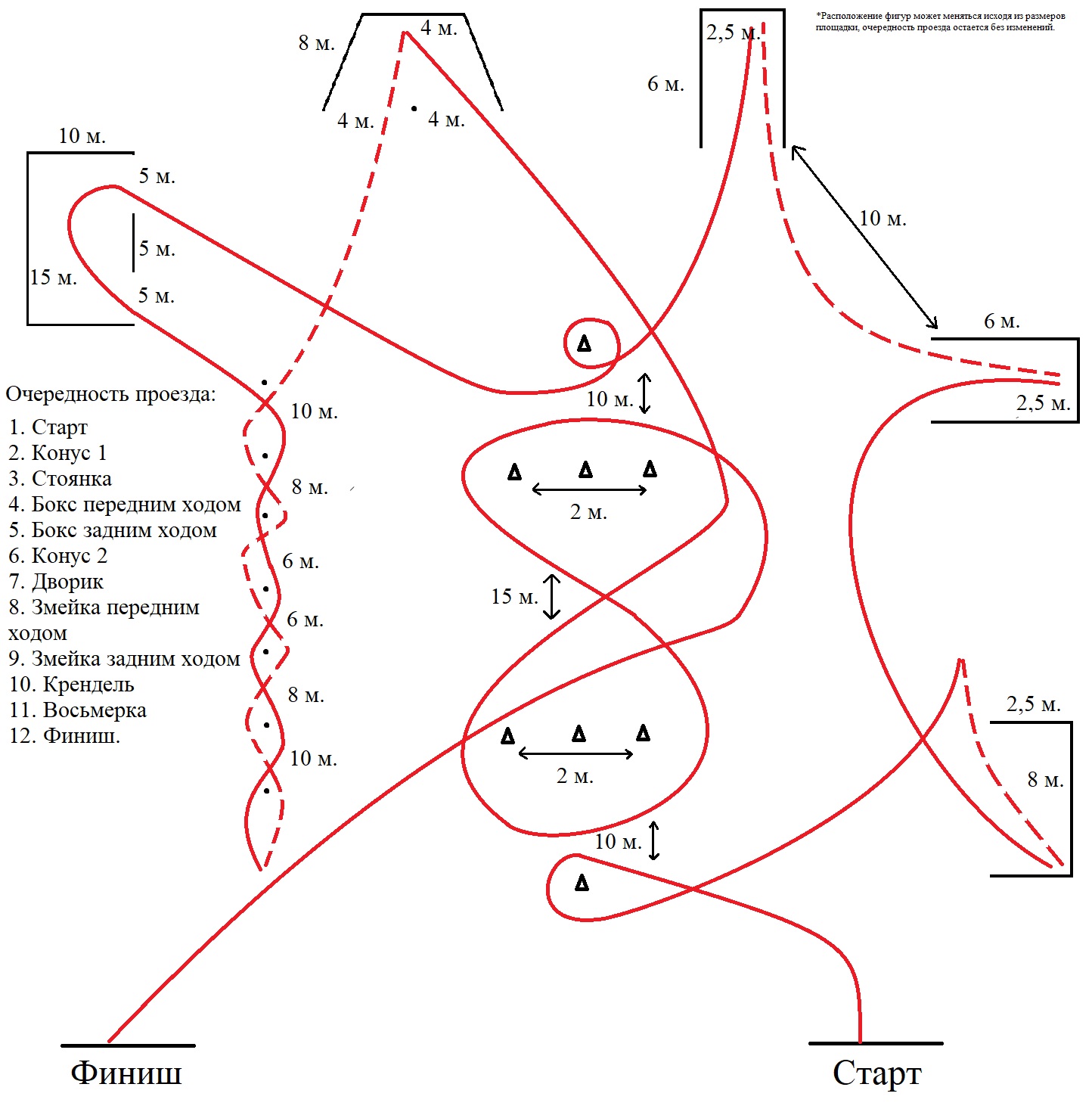 Приложение 2ТАБЛИЦА ПЕНАЛИЗАЦИЙ Касание одного и того же ограничителя несколько раз в процессе выполнения одного упражнения считается одной ошибкой. Приложение 3Согласие родителей (опекуна) для Пилотов до 18 лет:Полис страхования от несчастных случаев (сумма, сроки действия):Допуск от врача на участие в соревнованиях:Нижеподписавшийся признает положения нормативных документов РАФ и обязуется строго соблюдать их.Подтверждает, что данные, указанные в заявке, правильные, а заявленный автомобиль соответствует требованиям ПАМ РАФ по автомобильному многоборью.Подпись Заявителя     _____________	                 _______________             ____________                              	                      (фамилия                        (должность)     УТВЕРЖДАЮ Президент РСОО «ФАС» ________ Денисенко В.А.«____»___________2022г. 22.01.202209:00 – Начало приёма заявок 22.01.2022 -день приезда   12:00 – Окончание приёма заявок22.01.2022 -день приезда   12:00 – 12:30 – Административная проверка, медицинский осмотр22.01.2022 -день приезда   12:40-  Тренировочные заезды22.01.2022 -день приезда   17:00- Окончание тренировочных заездов.23.01.2022 -                                                                                                                                                                                                                                                                                                          день отъезда 08:00-09:00 Административная проверка, медицинский осмотр23.01.2022 -                                                                                                                                                                                                                                                                                                          день отъезда 08:00 – 09:00 – Тренировочные заезды 23.01.2022 -                                                                                                                                                                                                                                                                                                          день отъезда 09:00 -Показ трассы соревнования (пешим проходом)23.01.2022 -                                                                                                                                                                                                                                                                                                          день отъезда 09:15 – Торжественное открытие соревнований 23.01.2022 -                                                                                                                                                                                                                                                                                                          день отъезда 09:30- Старт первого участника23.01.2022 -                                                                                                                                                                                                                                                                                                          день отъезда 18:00- Объявление официальных результатов 23.01.2022 -                                                                                                                                                                                                                                                                                                          день отъезда 18:30– Награждение победителей № п/п НарушениеШтраф1. Запрещенная тренировка на трассе  - перед стартом соревнований  - во время соревнований Отказ в старте  Исключение из зачета 2. Отсутствие документов к моменту окончания административных проверок (п.5.3.РС)  Отказ в старте,  решение главного судьи 3. Фальстарт;  Касание, падение или сдвиг ограничителя на фигурах «бокс», «стоянка», «крендель»;  5 сек 4. Касание, падение или сдвиг ограничителя в фигурах  «змейка»;  Падение стойки в фигуре «ворота» Касание, падение или сдвиг ограничителя фигуры, на  которой в данный момент упражнение не выполняется;  10 сек 5. Неполный заезд (или выезд) в фигурах «бокс», «стоянка», «змейка», «крендель»;  Нарушение условий финиша «в базе». 20 сек 6. Опоздание на старт  30 сек 7. Превышение нормы контрольного времени;  - Изменение последовательности и правильности выполнения упражнений, пропуск их (нарушение схемы движения по трассе);  Касание, падение или сдвиг более 3 –х ограничителей в одной фигуре;  Касание, падение или сдвиг более 7-и ограничителей по трассе.             - Выезд (или въезд) из фигуры не через еѐ регламентируемый для данного упражнения вход/выход. Худший результат вида + 20 сек  8. Нарушение требований безопасности пилотом или его Представителем;  Не выполнение требований судей и официальных лиц соревнований;  Посторонняя помощь на трассе. Исключение из зачета  Зачётная  группастартовый №ЗАЯВКА НА УЧАСТИЕЗАЯВКА НА УЧАСТИЕЗАЯВКА НА УЧАСТИЕЗАЯВКА НА УЧАСТИЕЗАЯВКА НА УЧАСТИЕЗАЯВКА НА УЧАСТИЕЗАЯВКА НА УЧАСТИЕЗАЯВКА НА УЧАСТИЕЗАЯВКА НА УЧАСТИЕЗАЯВКА НА УЧАСТИЕЗАЯВИТЕЛЬЗАЯВИТЕЛЬЗАЯВИТЕЛЬЗАЯВИТЕЛЬАВТОМОБИЛЬАВТОМОБИЛЬАВТОМОБИЛЬАВТОМОБИЛЬАВТОМОБИЛЬАВТОМОБИЛЬНаименование:Наименование:Наименование:Наименование:Марка:Марка:Марка:Марка:Марка:Марка:Лицензия Заявителя (ФИА, РАФ):Лицензия Заявителя (ФИА, РАФ):Лицензия Заявителя (ФИА, РАФ):Лицензия Заявителя (ФИА, РАФ):Модель:Модель:Модель:Модель:Модель:Модель:Адрес по регистрацииИндекс:Индекс:Страна: РоссияГос.  номер:Гос.  номер:Гос.  номер:Гос.  номер:Гос.  номер:Гос.  номер:Адрес по регистрацииГород:Город:Номер мобильного датчикаНомер мобильного датчикаСлужебные отметкиСлужебные отметкиСлужебные отметкиПаспортная длина:Адрес по регистрацииE-mail:E-mail:Номер мобильного датчикаНомер мобильного датчикаТелефон:Телефон:Телефон:Телефон:ПИЛОТПИЛОТПИЛОТПИЛОТФамилия:Фамилия:Фамилия:Фамилия:Имя:Имя:Имя:Имя:Субъект РФ (область, край):Субъект РФ (область, край):Субъект РФ (область, край):Субъект РФ (область, край):Дата рождения:Дата рождения:Спорт. звание:Спорт. звание:Адрес по проживаниюИндекс:Индекс:Страна: РоссияАдрес по проживаниюГород:Город:Адрес по проживаниюул.ул.дом       кв.Телефон:E-mail:Телефон:E-mail:Телефон:E-mail:Телефон:E-mail:Лицензия Пилота (ФИА, РАФ)Лицензия Пилота (ФИА, РАФ)Лицензия Пилота (ФИА, РАФ)Лицензия Пилота (ФИА, РАФ)Подпись:Подпись:Подпись:Подпись: